REQUEST FOR ADVISORY VISITGLP COMPLIANCE MONITORING PROGRAMMEREQUEST FOR ADVISORY VISITGLP COMPLIANCE MONITORING PROGRAMMEREQUEST FOR ADVISORY VISITGLP COMPLIANCE MONITORING PROGRAMMEREQUEST FOR ADVISORY VISITGLP COMPLIANCE MONITORING PROGRAMMEREQUEST FOR ADVISORY VISITGLP COMPLIANCE MONITORING PROGRAMMEREQUEST FOR ADVISORY VISITGLP COMPLIANCE MONITORING PROGRAMME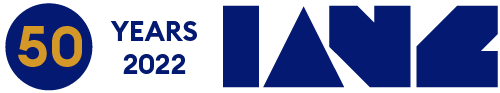 1Applicant1Name/Division/Section, etc.12IANZ Contact3Postal Address34Physical Location4Street address of primary location of the test facility to be visited e.g. head office4aPhysical Location4aStreet address(es) of additional sites (if more than the one noted above) to be covered by the visit.(These could be listed separately and provided as an attachment.)5Telephone6Contact PersonName: ……………………………………………………………..Name: ……………………………………………………………..Name: ……………………………………………………………..Name: ……………………………………………………………..Name: ……………………………………………………………..6Name and title of the person with whom arrangements are to be made.Name: ……………………………………………………………..Name: ……………………………………………………………..Name: ……………………………………………………………..Name: ……………………………………………………………..Name: ……………………………………………………………..Name and title of the person with whom arrangements are to be made.Title: ……………………………………………………………….Title: ……………………………………………………………….Title: ……………………………………………………………….Title: ……………………………………………………………….Title: ……………………………………………………………….Name and title of the person with whom arrangements are to be made.Email: ……………………………………………………………...Email: ……………………………………………………………...Email: ……………………………………………………………...Email: ……………………………………………………………...Email: ……………………………………………………………...7Invoice Email Address8New Zealand Business Number (NZBN)7Types of StudiesPlease indicate the types of non-clinical health and environmental safety studies (proposed to be) undertaken by the organisation.7Types of StudiesPlease indicate the types of non-clinical health and environmental safety studies (proposed to be) undertaken by the organisation.Physical / Chemical TestingPhysical / Chemical Testing7Types of StudiesPlease indicate the types of non-clinical health and environmental safety studies (proposed to be) undertaken by the organisation.7Types of StudiesPlease indicate the types of non-clinical health and environmental safety studies (proposed to be) undertaken by the organisation.Toxicity StudiesToxicity Studies7Types of StudiesPlease indicate the types of non-clinical health and environmental safety studies (proposed to be) undertaken by the organisation.7Types of StudiesPlease indicate the types of non-clinical health and environmental safety studies (proposed to be) undertaken by the organisation.Mutagenicity StudiesMutagenicity Studies7Types of StudiesPlease indicate the types of non-clinical health and environmental safety studies (proposed to be) undertaken by the organisation.7Types of StudiesPlease indicate the types of non-clinical health and environmental safety studies (proposed to be) undertaken by the organisation.Environmental Toxicity StudiesEnvironmental Toxicity Studies7Types of StudiesPlease indicate the types of non-clinical health and environmental safety studies (proposed to be) undertaken by the organisation.7Types of StudiesPlease indicate the types of non-clinical health and environmental safety studies (proposed to be) undertaken by the organisation.Studies on behaviour in water, soil, airStudies on behaviour in water, soil, air7Types of StudiesPlease indicate the types of non-clinical health and environmental safety studies (proposed to be) undertaken by the organisation.7Types of StudiesPlease indicate the types of non-clinical health and environmental safety studies (proposed to be) undertaken by the organisation.Residue StudiesResidue Studies7Types of StudiesPlease indicate the types of non-clinical health and environmental safety studies (proposed to be) undertaken by the organisation.7Types of StudiesPlease indicate the types of non-clinical health and environmental safety studies (proposed to be) undertaken by the organisation.Studies on effects on mesocosms & natural Studies on effects on mesocosms & natural 7Types of StudiesPlease indicate the types of non-clinical health and environmental safety studies (proposed to be) undertaken by the organisation.ecosystemsecosystems7Types of StudiesPlease indicate the types of non-clinical health and environmental safety studies (proposed to be) undertaken by the organisation.7Types of StudiesPlease indicate the types of non-clinical health and environmental safety studies (proposed to be) undertaken by the organisation.Analytical or clinical chemistryAnalytical or clinical chemistry7Types of StudiesPlease indicate the types of non-clinical health and environmental safety studies (proposed to be) undertaken by the organisation.7Types of StudiesPlease indicate the types of non-clinical health and environmental safety studies (proposed to be) undertaken by the organisation.Other – Specify:Other – Specify:Types of StudiesPlease indicate the types of non-clinical health and environmental safety studies (proposed to be) undertaken by the organisation.………………………………………………………..………………………………………………………..Types of StudiesPlease indicate the types of non-clinical health and environmental safety studies (proposed to be) undertaken by the organisation.………………………………………………………..………………………………………………………..Types of StudiesPlease indicate the types of non-clinical health and environmental safety studies (proposed to be) undertaken by the organisation.………………………………………………………..………………………………………………………..8Organisation Status RegardingRegistrationPlease indicate as appropriate.Organisation Status RegardingRegistrationPlease indicate as appropriate.8Organisation Status RegardingRegistrationPlease indicate as appropriate.Organisation Status RegardingRegistrationPlease indicate as appropriate.Potential applicant for RegistrationPotential applicant for RegistrationPotential applicant for RegistrationPotential applicant for RegistrationPotential applicant for RegistrationPotential applicant for Registration8Organisation Status RegardingRegistrationPlease indicate as appropriate.Organisation Status RegardingRegistrationPlease indicate as appropriate.8Organisation Status RegardingRegistrationPlease indicate as appropriate.Organisation Status RegardingRegistrationPlease indicate as appropriate.Applicant for RegistrationApplicant for RegistrationApplicant for RegistrationAppl. No.:8Organisation Status RegardingRegistrationPlease indicate as appropriate.Organisation Status RegardingRegistrationPlease indicate as appropriate.8Organisation Status RegardingRegistrationPlease indicate as appropriate.Organisation Status RegardingRegistrationPlease indicate as appropriate.RegisteredRegisteredRegisteredRegn. No.:8Organisation Status RegardingRegistrationPlease indicate as appropriate.Organisation Status RegardingRegistrationPlease indicate as appropriate.9Advisory Visit RequirementsPlease indicate as required.Advisory Visit RequirementsPlease indicate as required.………………………….………………………….………………………….………………………….9Advisory Visit RequirementsPlease indicate as required.Advisory Visit RequirementsPlease indicate as required.Estimated date for VisitEstimated date for Visit………………………….………………………….………………………….………………………….9Advisory Visit RequirementsPlease indicate as required.Advisory Visit RequirementsPlease indicate as required.………………………….………………………….………………………….………………………….9Advisory Visit RequirementsPlease indicate as required.Advisory Visit RequirementsPlease indicate as required.Half day Advisory VisitHalf day Advisory VisitHalf day Advisory VisitHalf day Advisory VisitHalf day Advisory VisitHalf day Advisory Visit9Advisory Visit RequirementsPlease indicate as required.Advisory Visit RequirementsPlease indicate as required.9Advisory Visit RequirementsPlease indicate as required.Advisory Visit RequirementsPlease indicate as required.Full day Advisory VisitFull day Advisory VisitFull day Advisory VisitFull day Advisory VisitFull day Advisory VisitFull day Advisory Visit9Advisory Visit RequirementsPlease indicate as required.Advisory Visit RequirementsPlease indicate as required.9Advisory Visit RequirementsPlease indicate as required.Advisory Visit RequirementsPlease indicate as required.Written Report on the Advisory VisitWritten Report on the Advisory VisitWritten Report on the Advisory VisitWritten Report on the Advisory VisitWritten Report on the Advisory VisitWritten Report on the Advisory Visit9Advisory Visit RequirementsPlease indicate as required.Advisory Visit RequirementsPlease indicate as required.9Advisory Visit RequirementsPlease indicate as required.Advisory Visit RequirementsPlease indicate as required.GLP quality system documentation reviewGLP quality system documentation reviewGLP quality system documentation reviewGLP quality system documentation reviewGLP quality system documentation reviewGLP quality system documentation review9Advisory Visit RequirementsPlease indicate as required.Advisory Visit RequirementsPlease indicate as required.10Authorisation of RequestAuthorisation of RequestSignature:Signature:Signature:Signature:…………………………………………………………………………………………………………………………………………………………………………………………………………………………………………………………………………10We undertake to pay all reasonable fees and expenses associated with this visit or documentation review.We undertake to pay all reasonable fees and expenses associated with this visit or documentation review.Signature:Signature:Signature:Signature:…………………………………………………………………………………………………………………………………………………………………………………………………………………………………………………………………………10We undertake to pay all reasonable fees and expenses associated with this visit or documentation review.We undertake to pay all reasonable fees and expenses associated with this visit or documentation review.Name:Name:Name:Name:…………………………………………………………………………………………………………………………………………………………………………………………………………………………………………………………………………10We undertake to pay all reasonable fees and expenses associated with this visit or documentation review.We undertake to pay all reasonable fees and expenses associated with this visit or documentation review.Date:Date:Date:Date:…………………………………………………...…………………………………………………...…………………………………………………...…………………………………………………...…………………………………………………...10(This authorisation shall be made by appropriate senior management.)(This authorisation shall be made by appropriate senior management.)(This authorisation shall be made by appropriate senior management.)(This authorisation shall be made by appropriate senior management.)(This authorisation shall be made by appropriate senior management.)(This authorisation shall be made by appropriate senior management.)(This authorisation shall be made by appropriate senior management.)(This authorisation shall be made by appropriate senior management.)(This authorisation shall be made by appropriate senior management.)11Return AddressReturn AddressReturn AddressReturn AddressReturn AddressReturn AddressReturn AddressReturn AddressReturn AddressReturn AddressReturn AddressPlease return this form to:Please return this form to:Please return this form to:Please return this form to:Please return this form to:Please return this form to:Please return this form to:Please return this form to:Please return this form to:Please return this form to:Please return this form to:International Accreditation New ZealandInternational Accreditation New ZealandInternational Accreditation New ZealandInternational Accreditation New ZealandInternational Accreditation New ZealandInternational Accreditation New ZealandInternational Accreditation New ZealandInternational Accreditation New ZealandInternational Accreditation New ZealandInternational Accreditation New ZealandPost:Private Bag 28908RemueraAuckland 1541Private Bag 28908RemueraAuckland 1541Private Bag 28908RemueraAuckland 1541Private Bag 28908RemueraAuckland 1541Private Bag 28908RemueraAuckland 1541Private Bag 28908RemueraAuckland 1541Private Bag 28908RemueraAuckland 1541Private Bag 28908RemueraAuckland 1541Private Bag 28908RemueraAuckland 1541Private Bag 28908RemueraAuckland 1541Private Bag 28908RemueraAuckland 1541Private Bag 28908RemueraAuckland 1541Private Bag 28908RemueraAuckland 1541Private Bag 28908RemueraAuckland 1541Private Bag 28908RemueraAuckland 1541Private Bag 28908RemueraAuckland 1541Private Bag 28908RemueraAuckland 1541Private Bag 28908RemueraAuckland 1541Private Bag 28908RemueraAuckland 1541Private Bag 28908RemueraAuckland 1541Private Bag 28908RemueraAuckland 1541Private Bag 28908RemueraAuckland 1541Private Bag 28908RemueraAuckland 1541Private Bag 28908RemueraAuckland 1541Private Bag 28908RemueraAuckland 1541Private Bag 28908RemueraAuckland 1541Private Bag 28908RemueraAuckland 1541Private Bag 28908RemueraAuckland 1541Private Bag 28908RemueraAuckland 1541Private Bag 28908RemueraAuckland 1541Physical:Level 1, 626 Great South RoadEllerslieAuckland 1051Level 1, 626 Great South RoadEllerslieAuckland 1051Level 1, 626 Great South RoadEllerslieAuckland 1051Level 1, 626 Great South RoadEllerslieAuckland 1051Level 1, 626 Great South RoadEllerslieAuckland 1051Level 1, 626 Great South RoadEllerslieAuckland 1051Level 1, 626 Great South RoadEllerslieAuckland 1051Level 1, 626 Great South RoadEllerslieAuckland 1051Level 1, 626 Great South RoadEllerslieAuckland 1051Level 1, 626 Great South RoadEllerslieAuckland 1051Level 1, 626 Great South RoadEllerslieAuckland 1051Level 1, 626 Great South RoadEllerslieAuckland 1051Level 1, 626 Great South RoadEllerslieAuckland 1051Level 1, 626 Great South RoadEllerslieAuckland 1051Level 1, 626 Great South RoadEllerslieAuckland 1051Level 1, 626 Great South RoadEllerslieAuckland 1051Level 1, 626 Great South RoadEllerslieAuckland 1051Level 1, 626 Great South RoadEllerslieAuckland 1051Level 1, 626 Great South RoadEllerslieAuckland 1051Level 1, 626 Great South RoadEllerslieAuckland 1051Level 1, 626 Great South RoadEllerslieAuckland 1051Level 1, 626 Great South RoadEllerslieAuckland 1051Level 1, 626 Great South RoadEllerslieAuckland 1051Level 1, 626 Great South RoadEllerslieAuckland 1051Level 1, 626 Great South RoadEllerslieAuckland 1051Level 1, 626 Great South RoadEllerslieAuckland 1051Level 1, 626 Great South RoadEllerslieAuckland 1051Level 1, 626 Great South RoadEllerslieAuckland 1051Level 1, 626 Great South RoadEllerslieAuckland 1051Level 1, 626 Great South RoadEllerslieAuckland 1051Telephone:(09) 525 6655(09) 525 6655(09) 525 6655(09) 525 6655(09) 525 6655(09) 525 6655(09) 525 6655(09) 525 6655(09) 525 6655(09) 525 6655Facsimilie(09) 525 2266(09) 525 2266(09) 525 2266(09) 525 2266(09) 525 2266(09) 525 2266(09) 525 2266(09) 525 2266(09) 525 2266(09) 525 2266Email:info@ianz.govt.nz info@ianz.govt.nz info@ianz.govt.nz info@ianz.govt.nz info@ianz.govt.nz info@ianz.govt.nz info@ianz.govt.nz info@ianz.govt.nz info@ianz.govt.nz info@ianz.govt.nz 